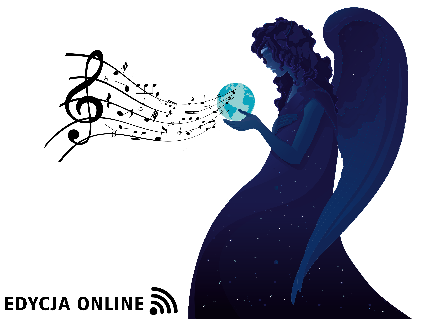 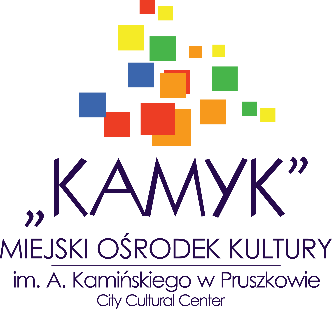 XXIII REGIONALNY PRZEGLĄD KOLĘD I PASTORAŁEK „ŚPIEWAJMY I GRAJMY MU”KARTA ZGŁOSZENIAZESPÓŁ, CHÓROsoba przesyłająca zgłoszenie do zgłoszenia powinna dołączyć indywidualne zgody na publikację danych osobowych (imię i nazwisko, wizerunek) na stronie internetowej i/lub Facebooku MOK Kamyk od uczestników lub też ogólne oświadczenie o wyrażeniu zgody przez wszystkie osoby, które zgłasza do konkursu. W przypadku przesłania filmów konkursowych przez organizacje, osoba przesyłająca zgłoszenie winna jest do zgłoszenia dołączyć indywidualne zgody lub pełnomocnictwo na publikację danych osobowych (imię i nazwisko, wizerunek) na stronie internetowej i/lub Facebooku MOK KAMYK/i lub telewizji od uczestników lub też ogólne oświadczenie o wyrażeniu zgody przez wszystkie osoby, które zgłasza do konkursu.Proszę o wypełnienie w przypadku, gdy osoba zgłaszająca nie jest jednocześnie osobą biorącą udział w konkursieOświadczam, że spełnię obowiązek informacyjny, który dostępny jest w regulaminie w imieniu MOK Kamyk, w stosunku do osoby którą zgłaszam do konkursu.							 …………………..………………………………..							Czytelny podpis osoby zgłaszającejNazwa zespołu/chóruImię i nazwisko osoby zgłaszającej Dane kontaktowe osoby zgłaszającej telefone-mailCzy osoba zgłaszająca jest instruktorem prowadzącym         TAK               NIECzy osoba zgłaszająca jest instruktorem prowadzącym         TAK               NIEKategoriaNazwa, adres i telefon reprezentowanej placówki/organizacji/instytucjiTytuł prezentowanego utworuCzas prezentacjiW przypadku zdobycia statuetki     proszę przesłać ją wraz z dyplomem na adres    ……………………………………………………………………………………………………………………….    odbiorę w MOK KamykW przypadku zdobycia statuetki     proszę przesłać ją wraz z dyplomem na adres    ……………………………………………………………………………………………………………………….    odbiorę w MOK Kamyk